        2.0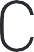 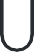 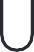 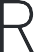 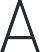 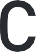 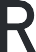 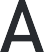 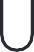 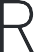 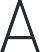 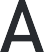 La Cultura: un patrimonio economico e sociale  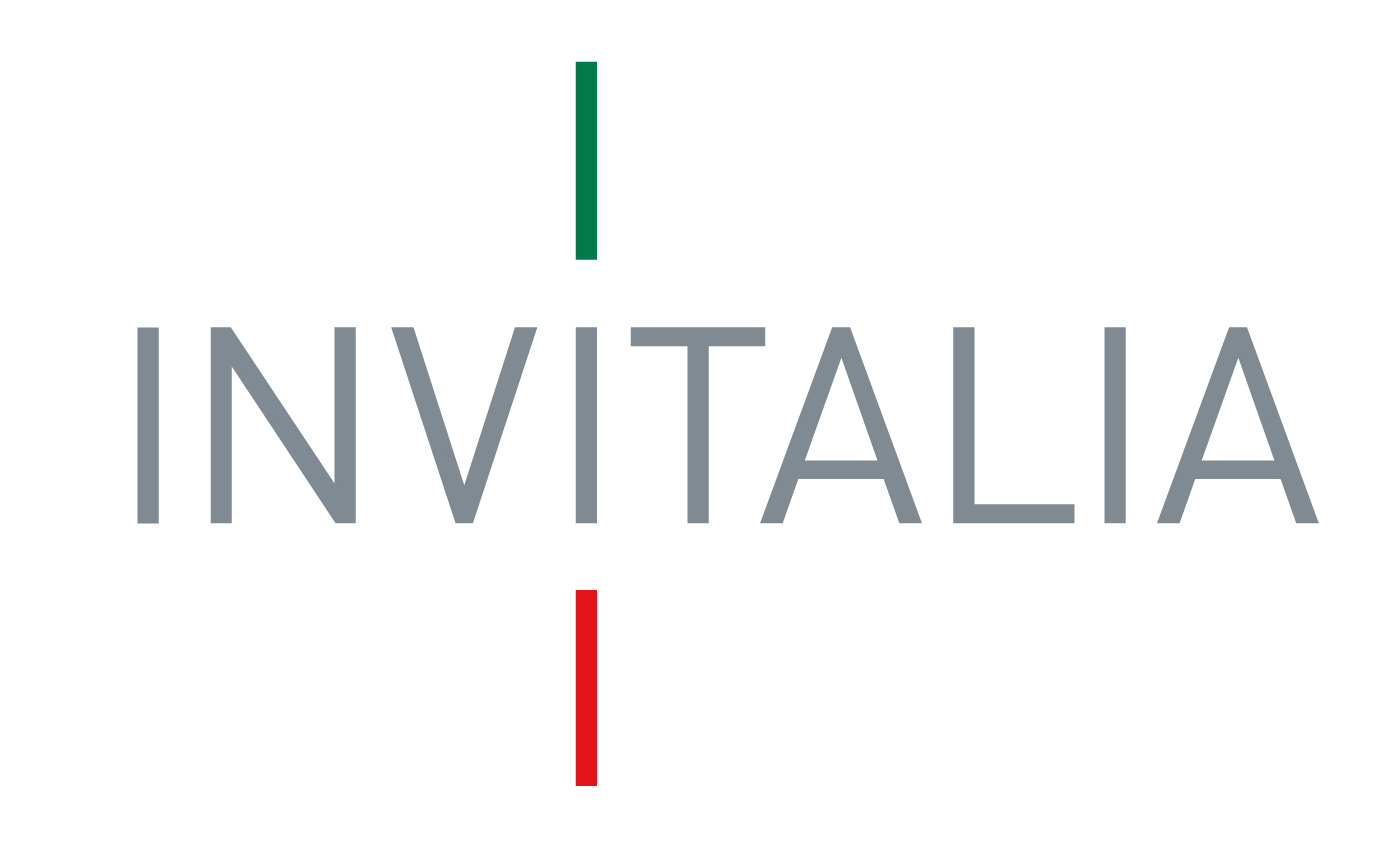 TITOLO IV – Terzo settore nell’Industria CulturaleCheck- list modulistica per la presentazione delle domande e/o reti di impresaDomanda di agevolazione (generata in automatico dalla piattaforma)Copia statuto e atto costitutivoDSAN requisiti (allegato 1)DSAN per Antimafia con agevolazioni richieste uguali o superiori a € 150.000;Allegato 2a per tutte le societàAllegato 2b per Associazioni, Onlus ecc.Allegato 2c per familiari conviventiDSAN dimensione di impresa (allegato 3)DSAN per aiuti de minimis negli ultimi tre esercizi (allegato 4)DSAN riepilogativa e di conformità agli originali trasmessi (allegato 5)DSAN per antiriciclaggio (allegato 6)DSAN per acquisto beni investimenti e spese di gestione (allegato 7)Curriculum soci e amministratori (allegato 8)Piano di impresa firmato digitalmente dal Legale rappresentante della società proponente, redatto esclusivamente sulla base del modello allegato al modulo di domanda (allegato 9)Dettaglio spese d’investimento (allegato 10)Copia dell’ultimo Bilancio approvato, completo dei relativi documenti obbligatori e situazione di periodo, completa di stato patrimoniale e conto economico, aggiornata a non oltre quattro mesi prima della data di presentazione della domanda*Bilancio socio persona giuridica*Certificato rating di legalità*Start-up VISA Legale rappresentante*Permesso di soggiorno Legale rappresentante*Titolo di disponibilità della sede o preliminare in caso di nuova sede individuata per il programma d’investimento*se ricorre